«Небезпечні предмети – не іграшки» .  Розширювати уявлення дітей про небезпечні предмети та правила поводження з ними; формувати розуміння наслідків необачної поведінки з небезпечними предметами; виховувати обережність і дбайливе ставлення до свого здоров`я.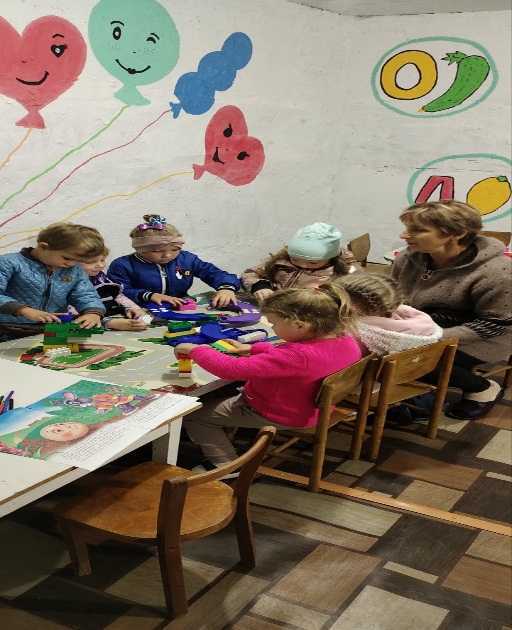 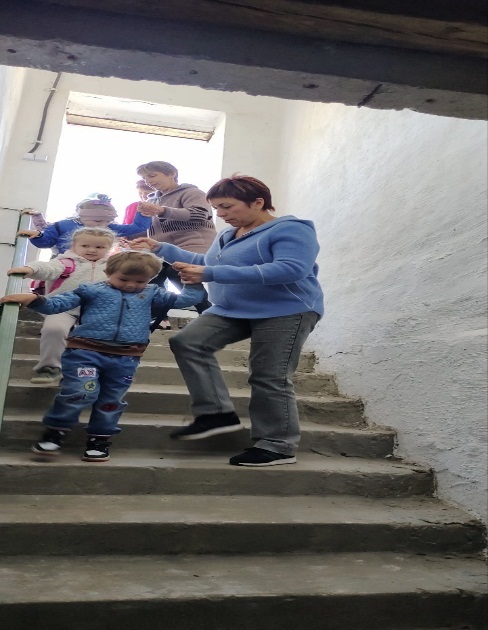 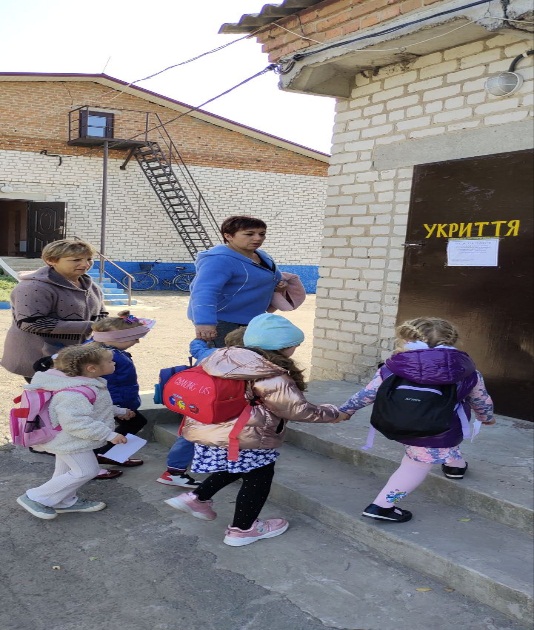 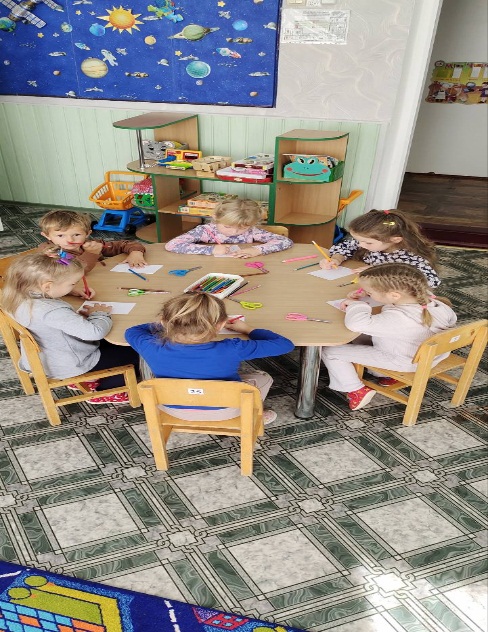 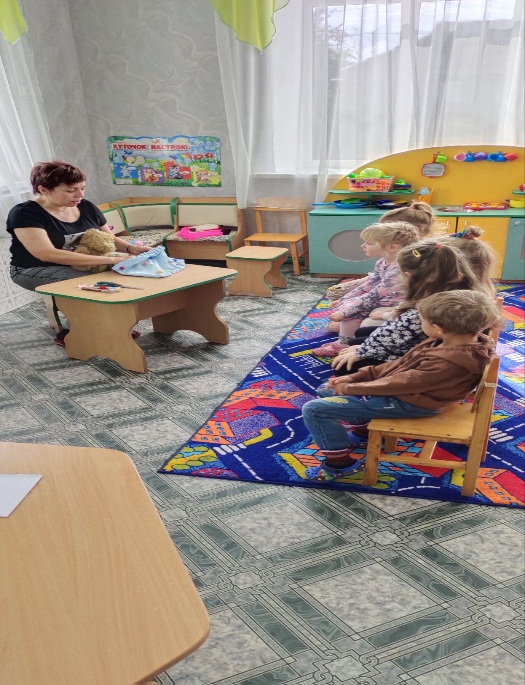 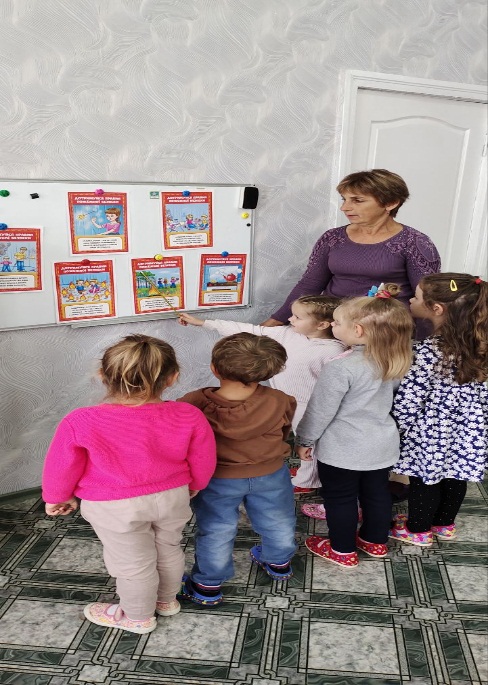 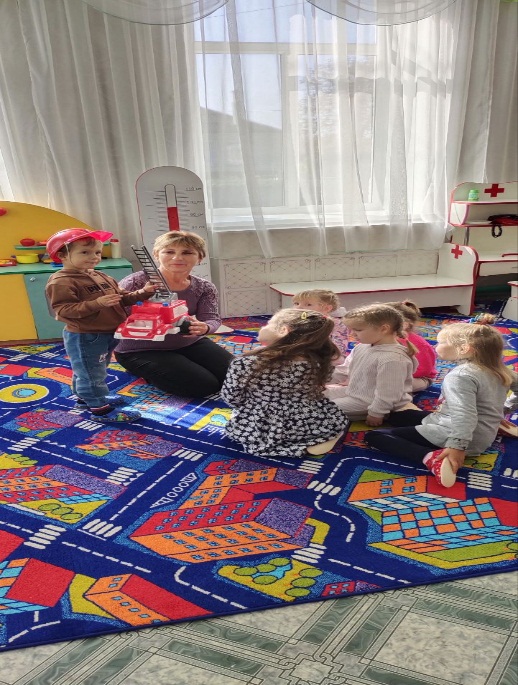 